Telde, 07 de julio de 2022Estimadas familias: Nos dirigimos a ustedes para informarles que el próximo curso escolar 2022/2023, seguiremos trabajando con la empresa ABIANYERA BUS para el servicio de transporte, poniendo a nuestra disposición, unidades modernas, chófer y acompañante para que sus hijos asistan y regresen de la jornada con puntualidad y comodidad.Seguimos contando con el servicio de Lanzadera entre ambos centros (Telde->LP / LP->Telde) y contaremos con tres servicios de ruta con las siguientes paradas: Ruta 1Hoya Andrea –  CC Siete Palmas – Siete Palmas: ICOT – Siete Palmas: Parada Juan Carlos I – Las Ramblas: Doctor Negrín – La Minilla – Escaleritas: Club La Cornisa- Parque Don Benito – TeatroRuta 2CC Las Arenas – Mesa y López – Juan Rejón –  Calle Albareda- Calle León y Castillo – Iglesia del Pino – Alcaravaneras – Brains LPA – Juan XXIII – Carvajal --- Centro Insular de Deportes – San Telmo --- Teatro – Hospital Insular --- Brains TeldeRuta 3: Zona SurBrains Telde – Melenara – Carrizal –Cruce de Arinaga – Vecindario – San Agustín – Playa del Inglés – Maspalomas – MelonerasAdemás de esto, podrán seguir consultando la app de gestión de rutas escolares BATONROUTE. A través de esta aplicación, compatible tanto para terminales Android como IOS, conocerán en tiempo real el estado de las rutas y se enviará alertas y notificaciones a las familias sobre el tiempo de llegada a la parada del alumno, la llegada al colegio y automáticamente del retraso si fuera necesario; además de la subida del alumno al autobús. La empresa Abianyera notificará a las familias por correo electrónico las claves de acceso dicha aplicación. A partir de ese momento, podrán consultar y recibir avisos sobre la ruta en la que se desplazan sus hijos/as.Los precios para el servicio lanzadera o cualquiera de las rutas serán, los siguientes:110 €/mes (2 servicios – ida y vuelta)70 €/mes (1 servicio – ida o vuelta)Para dar de alta en este servicio y agilizar la inscripción, rogamos cumplimenten el siguiente formulario: https://forms.gle/kb1HNBwwN294KRFf7 aclarar cualquier duda o consulta al respecto se podrán poner en contacto con Abianyera Bus en el teléfono 928320925 en horario de 07:00 a 20:00 hUn cordial saludo,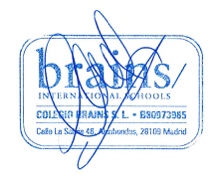 Laly RamírezPrincipal Brains International School Telde